Θυμόμαστε πώς σχηματίζεται ο Απλός Ενεστώτας (Simple Present) μπαίνοντας στον ακόλουθο σύνδεσμο:                  https://www.youtube.com/watch?v=L9AWrJnhsRI&t=121sΜετά μπείτε στον επόμενο σύνδεσμο και κάντε όσες ασκήσεις θέλετε. Με το check ελέγχετε αν είναι σωστό ή λάθος και με το show βλέπετε το σωστό. Αν βγει παράθυρο που ζητάει το e- mail σας, σβήστε το).https://www.perfect-english-grammar.com/present-simple-exercise-16.htmlKisses!!!              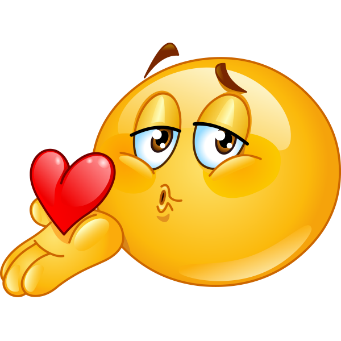 Ms Matoula